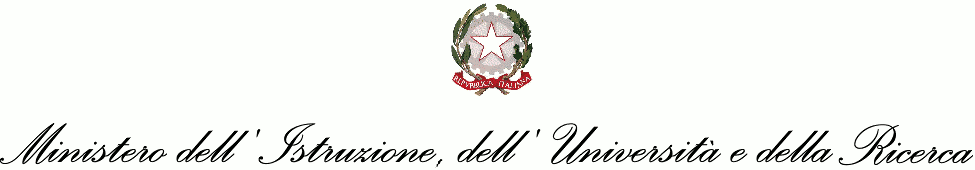 ISTITUTO D’ISTRUZIONE SUPERIORE  “A. BUSINCO”LICEO SCIENTIFICO - LICEO LINGUISTICO -  ISTITUTO TECNICO COMMERCIALEISTITUTO PROFESSIONALE INDUSTRIA E ARTIGIANATOVia Businco, 31 -  08044  J E R Z UTEL. 0782 70255 FAX 0782 71007E Mail:  NUIS006008@ISTRUZIONE.IT  PEC: NUIS006008@PEC.ISTRUZIONE.ITSito istituzionale: http:// http://www.istitutobusinco.gov.it/Codice Fiscale: 91005640916 – Codice IPA istsc_nuis006008 – Codice Univoco Ufficio UFQC62DOCENTI  T.I. –Scheda DICHIARATIVA  di auto-rilevazione  delle attività ed esperienze didattiche realizzate  nell’anno in corso riferibili ai criteri stabiliti dal Comitato di Valutazione per l’accesso al BONUS di premialità  per l’anno scol. 2018-2019(ai fini della corresponsione del bonus per la valorizzazione del merito, consapevole che chiunque rilascia dichiarazioni mendaci è punito ai sensi del codice penale e delle leggi speciali in materia, ai sensi e per gli effetti dell'art. 46 D.P.R. n. 445/2000)Il Docente     ……………………………………              					Jerzu   _______________DOCENTE …………………………………………………………Corso…………………………………..classi……………………………………….DOCENTE …………………………………………………………Corso…………………………………..classi……………………………………….DOCENTE …………………………………………………………Corso…………………………………..classi……………………………………….DOCENTE …………………………………………………………Corso…………………………………..classi……………………………………….Aree Abilità-competenzeDescrittori relativiRiferimenti oggettivi, descrivere (Programmazione di classe, dipartimento, Verbali, Abstract progetti, attestati  corsi di formazione , report e relazioni finali. Rubriche valutative e meta cognitive utilizzate, altri riferimenti anche quantitativi)a) Qualità dell'insegnamento e contributo al miglioramento dell'Istituzione scolastica, nonché del successo formativo degli studentiCura nella didatticaProgrammazione accurata delle attività didatticheIndicazione chiara delle strategie didattiche utilizzate, in particolare quelle innovative (didattica laboratoriale, cooperative learning.......)…………………………………………..…………………………………………………………………………………………Apporto al miglioramento dell'Istituzione scolasticaRegolarità ed efficienza nell'espletamento degli impegni all'interno della scuola.Partecipazione fattiva alle azioni di sistema programmate dalla scuola(progetti nazionali e  progetti europei, intercultura,…….)Partecipazione attiva a gruppi di progetto e dipartimentiPartecipazione, impegno diretto e diffusione verso i colleghi nelle attività di Autovalutazione della scuola e al Piano di MiglioramentoPartecipazione attiva alla elaborazione del PTOFUso delle ITC in modo efficace sia nella didattica che come supporto al ruolo professionale………………………………………………………………………………………….……………………………………………..…………………………………………………………………………………………..Miglioramento del successo formativoCostruzione /utilizzo di ambienti di apprendimento innovativi ed efficaci contro la dispersione scolastica, per l'inclusione,costruzione curricoli personalizzatiUso di strumenti valutativi diversificati:compiti differenziati per livelli di alunni, prove per classi parallele e valutazione per competenze.Uso di processi di autovalutazione meta  cognitivi coinvolgendo gli alunni in una riflessione sul loro apprendimento e sulle competenze acquisite.Flessibilità nella gestione dell'orario di lezione: classi aperte, gruppi di livello, pianificazione plurisettimanaleOrganizzazione di attività laboratoriali , interdisciplinari e aree di progetto,costruzione di compiti autentici e rubriche di valutazione.……………………………………………………………………………………………………………………………………………..…………………………………………….……………………………………………..b) Risultati ottenuti dal docente o gruppo di docenti in relazione al potenziamento delle competenze degli alunni e dell'innovazione didattica e metodologica,collaborazione alla ricerca didattica, alla documentazione e diffusione di buone pratiche didattiche.Incidenza sugli esiti degli studenti Formazione/autoformazione Reinvestimento in pratiche innovativeCura dei rapporti relazionaliCura delle classiEsiti degli studenti negli anni successivi e negli studi post-diploma.Partecipazione alunni ed esiti nelle prove per classi parallele e/o invalsi per le classi coinvolteUso delle nuove tecnologie per attività progettuali, formative ed organizzativeImpegno in progetti di ricerca metodologica e didatticacontributo alla diffusione e pubblicazione di buone pratiche didattichePercorsi di formazione professionale relativi all’anno in corso, attinenti allo specifico ambito disciplinare o comunque con ricadute sul lavoro didattico.Capacità di instaurare relazioni positive, in coerenza col proprio ruolo, con le famiglie, improntate a trasparenza.Relazioni costruttive improntate a lealtà, collaborazione e fiducia con i colleghiRelazioni positive improntate a lealtà, collaborazione costruttiva e fiducia col DSCapacità di creare relazioni positive con gli studenti nell'esercizio del proprio ruolo professionaleCreare ambienti e situazioni di apprendimento atti a sollecitare partecipazione, curiosità e impegno        Condividere regole           chiare con la classe……………………………………………..………………………………………………..…………………………………………………………………………………………………….………………………………………………..…………………………………………………………………………………………………….………………………………………………….………………………………………………..……………………………………………………………………………………………….c) Responsabilità assunte nel coordinamento  organizzativo e didattico e nella formazione del personale.Organizzazione della didatticaOrganizzazione della ScuolaOrganizzazione della formazioneAssunzione di compiti e responsabilità nel coordinamento e nella progettazione del lavoro dei dipartimenti, dei gruppi di progetto e dei consigli di classe.Assunzione di compiti e responsabilità nel coordinamento delle attività scolasticheAssunzione di compiti e responsabilità di supporto al DSAttività anche in orario extracurricolare e in periodi di chiusura delle lezioni .Assunzione di compiti e responsabilità nella formazione del personale della scuola o della rete di scuole.                  Elaborazione di            modalità innovative      nella formazione………………………………………………….………………………………………………..………………………………………………….……………………………………………………………………………………………………………………………………………………….